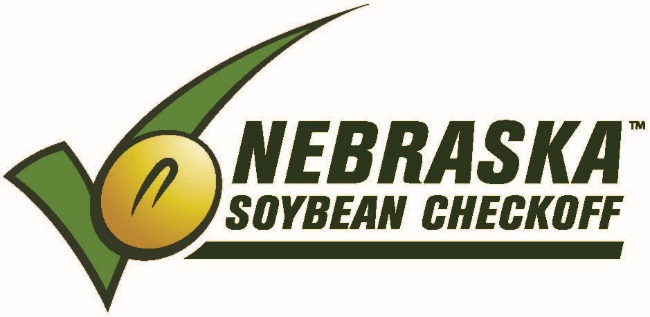 NEBRASKA SOYBEAN BOARD MEETING March 13-14, 2018Embassy Suites / (402) 474-11111040 P StreetLincoln, NE	 68508									TUESDAY – March 13, 2018Research Advisory Committee Meeting / (Regents A Room) Breakfast    (hotel guests-complimentary hotel breakfast)8:30 a.m. 	Research Advisory Committee Meeting – Tonniges11:30 a.m.  Conclude Research Advisory Committee Meeting11:35 a.m.	Lunch / Atrium AreaNSB Board Meeting / (Regents A Room)12:30 p.m.	Call to Order – Tony Johanson 		Roll Call – Terry Horky12:32 p.m.	Agenda Approval12:33 p.m.	Minutes Approval / January 2018 12:35 p.m.	Financial Report – Lois Ronhovde12:40 p.m.	Correspondence12:40 p.m.	FY18 Opportunities (10 min. presentation + 10 min. Q & A)12:40 p.m. – Husker Sports Media – Karen Brokaw & Angie Ness, Brokaw Marketing1:00 p.m. – Ag Sack Lunch Program Update – Karen Brokaw, Brokaw Marketing1:20 p.m. – NPPA Funded Project Updates – Kyla Habrock, NPPA1:40 p.m. – East Campus Student Commons Project – Doug Carr, UNL Foundation2:00 p.m.	UNL Researcher Reports (10 min. presentation + 5 min. Q & A)2:00 p.m. – Improve Soybean Resistance to Nematodes w/Synthetic RNA Interference–Bin Yu2:15 p.m. – SCN Education Update – Loren Giesler2:30 p.m. – Ubiquitination System – Lirong Zeng 2:45 p.m.	Break3:00 p.m.	Recess for Committee Meetings Producer Education/Communications – Anne Meis		B.	Domestic Marketing – Rich Bartek3:30 p.m.	Recess for Committee Meetings 		A.	Research – Larry Tonniges		B.	International Marketing – Greg Anderson5:00 p.m.	Recess MeetingWEDNESDAY – March 14, 20187:30 a.m.	Reconvene for Committee Reports and MotionsResearch – Larry TonnigesDomestic Marketing – Rich BartekProducer Education/Communications – Anne MeisInternational Marketing – Greg Anderson9:30 a.m.	Strategic Business Planning – Alex Garcia, Leadership Resources10:15 a.m.	Break10:30 a.m.	Information ReportsUNL – Soybean Management Field Days – Keith Glewen UNL – Hector Santiago, George Graef, David HytenUSB – Mark Caspers, Gregg Fujan, Mike Korth, Ed LammersASA – Ken Boswell, Dennis FujanNSA – Robert Johnston11:00 a.m.	Old BusinessDistricts #1, #3, #6 Elections – VictorJuly Board Meeting / July 9-10, 2018 – Pheasant Bonanza Lodge-Tekamah, NE11:05 a.m.	New BusinessVictor’s Travel to USB Meeting in Omaha, NE / July 16-19, 2018NE Public Service Commission Contract Renewal – Lois #114 Strategic Business Plan Proposal-Phase I & Phase II part 1 - Leadership Resources11:10 a.m.	USB Nomination Interviews – Victor12:00 p.m.	Adjourn / Lunch 